Výzva na predloženie cenovej ponukyNázov predmetu zákazky:„Prístrešok električkovej zastávky - Ursínyho“Identifikácia obstarávateľa	Obchodné meno: 	 		Dopravný podnik Bratislava, akciová spoločnosť	Sídlo: 				Olejkárska 1, 814 52 Bratislava 	Kontaktná osoba:			Alena Morvayová	Telefón:				(+ 421) (2) 5950  1484	E-mail:				morvayova.alena@dpb.sk	IČO: 				00 492 736	DIČ:				2020298786	IČ DPH:				SK2020298786	Zapísaný v Obchodnom registri Okresného súdu Bratislava I, Oddiel: Sa, Vložka č. 607/B.Označenie zákazky:	CP 37/2022Druh zákazky:               tovarPredpokladaná hodnota zákazky: 26 000,00 € bez DPHCPV kód:  44112100-9	Prístrešky		            44212320-8	Rôzne konštrukcie			Opis predmetu zákazkyPredmetom zákazky je dodanie a osadenie prístrešku pre cestujúcich verejnej hromadnej dopravy na električkovej zastávke MHD Ursínyho v smere do centra mesta. Prístrešok musí byť vyhotovený v zmysle opisu predmetu zákazky, ktorý je ďalej bližšie špecifikovaný v prílohe č. 1 tejto výzvy.Miesto dodania predmetu zákazky: Dopravný podnik Bratislava, a. s. –  Račianska radiála, zastávka UrsínyhoLehota viazanosti cenovej ponuky: 12 mesiacovObhliadka miesta: áno, bez nutnosti prítomnosti obstarávateľaLehota, miesto a spôsob predkladania ponúk:  do 04.11.2022 do 09:00 hod.Ponuky je potrebné predkladať elektronicky, a to prostredníctvom  IS JOSEPHINE: (link)https://josephine.proebiz.com/sk/tender/33344/summaryTyp zmluvy/objednávky: objednávkaTrvanie zmluvy/lehota dodania: do 6 mesiacov odo dňa objednávkyJazyk ponuky:      Ponuky sa predkladajú v slovenskom alebo českom jazyku.Kritéria na vyhodnotenie ponúkPonuky sa budú vyhodnocovať na základe najnižšej ponuky – najnižšej celkovej ceny za predmet zákazky v EUR bez DPH.Spôsob predloženia  ponuky:Cena musí zahŕňať všetky náklady spojené s požadovaným predmetom zákazky. Do predloženej cenovej ponuky požadujeme zahrnúť všetko, čo je nevyhnutné na úplné a riadne plnenie zmluvy, pričom v cene budú obsiahnuté všetky náklady spojené s plnením predmetu zákazky. Súčasťou cenovej ponuky musí byť vyplnený formulár Návrh uchádzača na plnenie kritérií podľa prílohy č. 2 tejto Výzvy a čestné vyhlásenie podľa prílohy č. 3 tejto Výzvy.Osobitné podmienky účasti:uchádzač je oprávnený dodávať tovar/poskytovať službu/realizovať stavebné práce. Preukazuje sa predložením príslušného dokladu nie staršieho ako 3 mesiace odo dňa predloženia ponukydĺžku  záručnej doby požadujeme min. 5 rokov, táto záruka sa nevzťahuje na akumulátor a svetelný zdroj, kde požadujeme záruku min. 3 roky od dátumu uvedenia do prevádzky       Technická spôsobilosť alebo odborná spôsobilosť:uchádzač sa preukáže minimálne tromi rôznymi referenciami za obdobie posledných  3-troch rokov, súvisiacimi s rovnakým alebo obdobným predmetom dodávky tovaru – t j. dodávka mobiliáru pre zastávky verejnej hromadnej dopravy Elektronická aukcia: nieDoplňujúce informácie:Obstarávateľ si vyhradzuje právo neprijať ani jednu z predložených ponúk a/alebo kedykoľvek zrušiť túto súťaž. Všetky náklady spojené s predložením ponúk znáša uchádzač. Ak úspešný uchádzač neuzavrie zmluvu s obstarávateľom, obstarávateľ môžu rokovať o uzavretí zmluvy s ďalšími uchádzačmi v poradí.Prílohy:Špecifikácia predmetu zákazkyNávrh uchádzača na plnenie kritériíČestné vyhlásenie uchádzačaVšeobecné obchodné podmienky V Bratislave dňa 17.10.2022______________________________           Ing. Vladimír Pokojnývedúci oddelenia verejného obstarávania                                                                              Príloha č. 1Špecifikácia predmetu zákazky             Špecifikácia predmetu zákazky:      Predmetom  zákazky je dodanie a osadenie prístrešku pre cestujúcich verejnej hromadnej dopravy na zastávke električiek Ursínyho smer Račianske mýto. Technické parametre prístrešku s jeho umiestnením sú určené v dokumentácii (situácii a technickej správe). Súčasťou zákazky je osadenie prístrešku s jeho vybavením (vitrína, lavička), na predpripravený základ, ktorého parametre musí schváliť dodávateľ prístrešku a následne po zrealizovaní ho odsúhlasiť. Osvetlenie prístrešku bude napájané pomocou sústavy fotovoltaických článkov. Obstarávateľská organizácia z hľadiska opisu predmetu zákazky uvádza technické požiadavky, ktoré sa neodvolávajú na konkrétneho výrobcu, výrobný postup, značku, patent, typ, krajinu, oblasť alebo miesto pôvodu alebo výroby. V  prípade, že by uchádzač mal pocit, že týmto opisom by dochádzalo k znevýhodneniu alebo k vylúčeniu určitých záujemcov alebo výrobkov, alebo že tento predmet zákazky nie je opísaný dostatočne presne a zrozumiteľne, tak vo svojej ponuke môže uchádzač použiť technické riešenie ekvivalentné, ktoré spĺňa kvalitatívne požiadavky na rovnakej a vyššej úrovni, ako je uvedené vo výzve, túto skutočnosť však musí preukázať uchádzač.       Na prístrešku bude vypracované statické posúdenie zodpovednou osobou Zhotoviteľa podľa platných Európskych noriem a národných príloh s uvážovaním kotvenia do CB podkladu, viď. bod 2.1.ÚVOD      V súlade s koncepciou rozvoja MHD v Bratislave nástupná zastávka musí byť vybavená prístreškom pre cestujúcich, ktorý musí byť navrhnutý tak, aby cestujúcim poskytoval účinnú ochranu pred dažďom a vetrom. Prístrešok musí mať dostatočnú kapacitu, teda takú, ktorá je primeraná frekvencii nastupujúcich cestujúcich na danej zastávke v čase prepravnej špičky. Prístrešok musí byť vyhotovený v „antivandal“ a „antigrafiti“ prevedení. Prístrešok musí byť v takom prevedení, aby sa cestujúci v prístrešku a vodič vozidla navzájom videli.ZÁKLADNÉ POŽIADAVKY NA PRÍSTREŠOKVšeobecne: Prístrešok bude pozostávať z oceľovej konštrukcie so sklenenými výplňami v zadnej a bočných stenách. Strecha bude vytvorená z lepeného bezpečnostného skla so zalaminovanými fotovoltickými panelmi. Konštrukcia bude na mieste zmontovaná pomocou skrutkovaných spojov z nehrdzavejúcej ocele. Na električkových zastávkach umiestnených v tesnom kontakte s cestnou komunikáciou, kde bude prístrešok osadzovaný v mieste stávajúceho zábradlia,  musia mať prístrešky konštrukčné  ochranné prvky, ktoré zabezpečia ochranu a zabránia vstupu na komunikáciu v prípade poškodenia, respektíve rozbitia zadnej presklenej časti prístrešku.       Prístrešok bude ukotvený do základov z cementového betónu C25/30-XC2, XA1 vystuženého betonárskou oceľou B500B (10505-R). Nezávisle od pozdĺžneho sklonu komunikácie, resp. priľahlých povrchov, prístrešok musí byť umiestnený v rovine. Presné vytýčenie polohy prístrešku na dohodnutých miestach bude predmetom dohody medzi zhotoviteľom a obstarávateľskou organizáciou, tak aby konečné umiestnenie reflektovalo predpísané vzdialenosti vyplývajúce z platných technických predpisov. Rozmery prístrešku:*Pozn: Z technologického hľadiska je prípustné predĺženie rozmeru max. do 1 m, tak aby výsledné rozmery  prístrešku s ohľadom na jeho osadenie neboli v rozpore s platnými technickými normami.Oceľová konštrukcia:      Nosné stĺpy bude tvoriť zváraná oceľová konštrukcia obdĺžnikového profilu a oceľového plechu. Rám bude slúžiť ako nosná konštrukcia sklenených výplní stien a strechy prístrešku. Oceľové konštrukcie budú vyrobené tak, aby sa vylúčila technológia zvárania priamo na stavbe.      Povrchovú úpravu konštrukcie požadujeme prostredníctvom práškovej farby s požadovanou vysokou životnosťou viac ako 15 rokov. Súčasťou tohto systému musí byť prvá protikorózna vrstva žiarovým zinkovaním podľa STN EN ISO 1461. Systém použitia povrchovej úpravy prostredníctvom práškovej farby musí byť doložený certifikátom. Súčasťou aplikácie povrchovej farby bude antigrafitová úprava. Farebný odtieň vrchného náteru mobiliáru na zastávkach viď obr. 2.1.	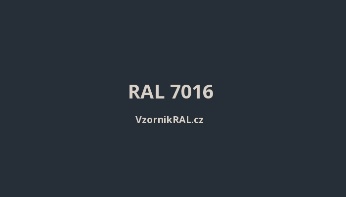 Obr. 2.1. antracitovo šedá RAL 7016Obvodové steny:     Obvodové steny prístrešku chránia čakajúcich voči nepriazni počasia, z hľadiska bezpečnosti, sociálnej kontroly, možnosti priehľadov sledovanie okolitej situácie sa vyhotovujú z transparentného skla. Bočné presklené steny požadujeme uchytené na ráme prístrešku bez ďalšej opory spodnej časti bočnice do podkladu. Sklenenú výplň je vhodné členiť na segmenty z dôvodu jednoduchej vymeniteľnosti v rámci opravy poškodeného skla. Členenie na segmenty požadujeme v prípade zadnej steny nielen vertikálne, ale aj horizontálne a to v polovici výšky steny prístrešku s minimálnou medzerou medzi hornou a spodnou časťou. Bočnice členené nebudú. Bočnice ako aj zadná stena prístrešku majú byť od povrchu nástupišťa výškovo odsadené min. 50 mm, pričom ich požadujeme mať vyhotovené až po strop tvorený spodnou časťou strechy, tak aby sa úplne vylúčilo prenikaniu dažďa, resp. snehu do vnútra prístreška ponad obvodové steny.       Všetky steny prístrešku požadujeme priehľadné. Sklo obvodových stien bude z kaleného skla, hrúbky min. 6 mm     Obvodové steny musia byť opatrené sieťotlačou. Vzor sieťotlače rovnomerne pokrýva plochu sklenených stien prístrešku. Základom vzoru je štvorec veľkosti 1,5 cm x 1,5 cm alebo 1 cm x 1 cm (bude upresnené pri jednaní s víťazným uchádzačom) vo farbe biela (RAL 9003). Vzor musí byť umiestnený na plochu steny symetricky na os plochy. Vzor na všetkých častiach stien prístrešku musí byť v jednej línií. Štvorce vzoru nesmú končiť na hrane plochy, vždy je potrebné zachovať voľný priestor medzi hranou Plochy a vzorom, ktorá je vo všetkých krajných častiach plochy rovnaká. Úprava skla s použitím vzoru musí byť, trvalá, farebne stála a odolná voči poveternostným podmienkam, oderu, poškrabaniu a UV žiareniu.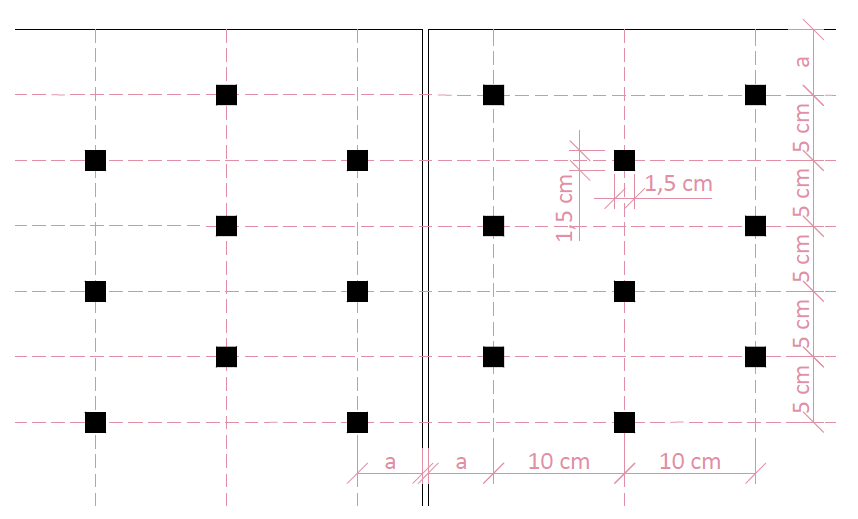                                                                      Obr. 2.2. Vzor sieťotlače prístreškuStrecha:       Jedná sa o pultovú strechu so sklonom do 10 stupňov. Nosnú konštrukciu strechy tvoria oceľové profily. Ako strešná krytina bude použité lepené bezpečnostné sklo so zalaminovanými fotovoltaickými panelmi, prípadne doplnenými fóliou, tak aby bol v maximálnej možnej miere zabezpečený odraz tepelnej zložky žiarenia a zabezpečený tepelný komfort v prístrešku. Vrstva stropného panelu bude farebného odtieňu RAL 7016, viď. obr. 2.1. Fotovoltický panel požadujeme výhradne monokryštalický.Odvodnenie strechy prístrešku:Odvodnenie strechy prístrešku bude odkvapkávaním z okraja strechy. Kotvenie stojok prístrešku:      Kotvenie stojok bude  pod dlažbou alebo pod iným povrchom zastávky do betónového základu pomocou kotevných skrutiek v súlade s požiadavkami výrobcu. Kotevným materiálom bude antikorová oceľ, pričom kotvenie bude súčasťou dodávky prístrešku.Lavičky:       Vybavením prístrešku bude lavička, ktorá musí byť vrátane jej kotvenia súčasťou konštrukcie prístrešku. Výška hornej hrany sedacej časti by mala byť min. 450 mm. Lavička bude upevnená na oceľových držiakoch, ktoré sú súčasťou nosných stĺpov zadnej steny prístrešku. Lavičky požadujeme technicky vyriešiť tak, aby ich šírka neobmedzovala voľnú prechodnú šírku nástupištia. Pri 12 m dlhom prístrešku požadujeme 3ks lavičiek, pričom celkový súčet dĺžok lavičiek bude rovný min. 1/3 dĺžke prístrešku. Predná hrana sedacej časti musí byť zaoblená. Lavička musí mať domontovateľné priečne deliče sedacej časti, tak aby sa zabránilo nežiaducemu ležaniu na predmetných lavičkách. Požadujeme aby deliče boli súčasťou dodávky, pričom ich inštalácia bude voliteľná.      Ako materiál sedacej časti požadujeme drevo z lokálnych zdrojov – agátové bez povrchovej úpravy. Prípustné budú aj exotické dreviny bez povrchovej úpravy. Výsledné prevedenie lavičky musí byť odolné voči poveternostným podmienkam, má byť trvácne a ľahko udržiavateľné. Lavička musí byť užívateľsky prijateľná a estetická - tvarom aj samotným vyhotovením (toto však vieme posúdiť až na základe predloženej vizualizácie). Iné materiály ako drevo nebudú prípustné. Konštrukčné detaily nosnej časti konštrukcie lavičky sú prípustné z kovu v odtieni RAL 7016 antracitová šedá.Vitrína:      Do výplne zadnej steny bude inštalovaný nosič cestovného poriadku vo forme vitríny, ktorej zadná stena bude magnetická. Vitrína formátu A0 (viditeľnej plohy na ležato) bude uzamykateľná jednotným, štandardne používaným univerzálnym kľúčom. Typ kľúča bude predmetom rokovania s vybraným dodávateľom.      Otváranie vitrín musí byť do strany (pánt vo zvislej polohe). Horná hrana vitrín musí byť v takej výške, aby umiestňované informačné materiály poskytované cestujúcej verejnosti boli pri manipulácii dostupné ako aj pre cestujúcich čitateľné. Vitrína nesmie byť umiestnená nad lavičkou. Jej spodná hrana bude 1100 mm nad úrovňou priľahlého chodníka.Osvetlenie:Prístrešok pre cestujúcich bude vybavený líniovým LED osvetlením pásom, ktorý bude integrovaný do konštrukcie prístrešku a vymeniteľný. Pásy budú napájané fotovoltickými monokryštalickými panelmi umiestnenými na streche prístrešku a akumulátor a riadiaca jednotka umiestnená v ráme prístrešku, v uzamykateľnej schránke, s jednotným kľúčom pre všetky prístrešky. Výkon osvetlenia prístrešku bude odpovedať platných technickým normám a predpisom. Systém osvetlenia bude disponovať pohybovým a súmrakovým senzorom, s možnosťou nastavenia individuálne v závislosti od lokality a potrieb daného prístrešku. Pre každý prístrešok bude intenzita osvetlenia operatívne nastaviteľná.       Konštrukcia prístrešku so sústavou osvetlenia fotovoltickými panelmi bude tvoriť jeden celok s prístreškom. Výkon takejto osvetľovacej sústavy musí odpovedať potrebám konkrétneho prístrešku a lokalite v zmysle platnej legislatívy, tak, aby osvetlenie dokázalo svietiť min. 3 dni bez slnečného svitu so zohľadnením lokálnych svetelných podmienok. Splnenie tejto požiadavky bude obstarávateľom aj prakticky odskúšané na náhodne vybraných prístreškoch po ich osadení. Fotovoltický panel s akumulátorom budú napájať len samotné osvetlenie prístrešku. S podsvietením vitríny resp. s umiestnením podsvietenej reklamy sa neuvažuje. Systém musí umožňovať budúce napojenie do elektrickej siete, s možnosťou čerpania elektrickej energie. Podrobnú schému zapojenia osvetľovacej sústavy spolu s fotovoltickými panelmi požadujeme od uchádzačov predložiť ako jednu z príloh pri predkladaní cenových ponúk.Ochranné opatrenie v zóne TV      Na prístreškoch umiestnených na električkových zastávkach a zastávkach s trolejbusovou dopravou v zóne troleja a pantografového zberača musí byť predpríprava na ochranné opatrenie v zóne TV. Ochranné opatrenia v zóne TV je určeným technickým zariadením (UTZ) v zmysle zákona o dráhach č.513/2009 § 16 a v zmysle vyhlášky 205/2010 MDPaT. Špecifikácia určeného technického zariadenia v zmysle vyhlášky 205/2010 prílohy č.1, časť 5, je E4a. Ochranné opatrenia prístrešku bude riešiť objednávateľ. Povinnosťou zhotoviteľa je dodať prístrešok s predprípravou pre riešenie ochranných opatrení prístrešku a to formou vodivého prepojenia medzi konštrukciou prístrešku a zábradlím zastávky.Technické údaje električkovej tratePrúdová a napäťová sústava : 2 DC 600 V, + pól v trolejovom vodiči, - pol v koľajiOchrana pred dotykom v normálnej prevádzke (živé časti): 		STN EN 50122-1/2011 ochrana vzdušnou vzdialenosťou čl.5.2	STN 33 2000-4-41/2007 izoláciou príloha A, kap.A.1, zábranami, krytmi pril. A kap.A.2 Ochrana pred dotykom pri poruche (neživé časti): 	STN EN 50122-1/2011 dvojitá izolácia vrchného trolejového vedenia čl.6.2.3.2	Pre napájacie body (stožiare), na ktorých sú umiestnené bleskoistky:        STN EN 50122-1/2011 čl.6.2.2.1 + prístroje na obmedzenie napätia príloha F - časť F.2Novo vybudované káblové a uzemňovacie vedenie: CHBU 50 mm2, FeZn Ø10 mmProstredie:	v zmysle STN 33 2000-5-52 /2010, VI. Vonkajšie priestoryZaradenie zariadenia do UTZ v zmysle vyhlášky č. 205/2010 príloha č. 4 tabuľka (časť) 4: druh zariadenia „E4a“.Údržba      Od dodávateľa spolu s dodávkou prístrešku požadujeme doložiť aj manuál údržby, a to s ohľadom na umiestnenie prístrešku. Záruka      Na predmet zákazky a všetky jeho súčasti vrátane prístreška požadujeme záruku min. 5 rokov. Táto záruka sa nevzťahuje na akumulátor a svetelný zdroj, kde požadujeme záruku min. 3 roky od dátumu uvedenia do prevádzky.Výsledné riešenie      Výsledné riešenie bude predmetom rokovania s vybraným dodávateľom, v zmysle zadaných technických požiadaviek. Každý prístrešok bude po osadení musieť byť schválený zástupcami DPB a.s.Príloha č. 2Návrh uchádzača na plnenie kritériíZákladné údaje uchádzača:Obchodné meno spoločnosti: Adresa sídla spoločnosti: IČO: DIČ: IČ DPH /ak relevantné/: Registrácia: Zastúpený: Kontaktná osoba: /meno, tel., e-mail/* neplatiteľ DPH uvedie cenu bez DPHV __________________, dňa ____________2022		________________________________Obchodné meno uchádzača, Meno, funkcia a podpis osoby oprávnenej konať za uchádzačaPríloha č. 3Čestné vyhlásenie uchádzačaZákladné údaje uchádzača:Obchodné meno spoločnosti: Adresa sídla spoločnosti: IČO: DIČ: IČ DPH /ak relevantné/: Registrácia: Zastúpený: Kontaktná osoba: /meno, tel., e-mail/Týmto čestne vyhlasuje, že:  súhlasí s podmienkami súťaže na predmet zákazky pod názvom: „Prístrešok električkovej zastávky - Ursínyho“, ktoré určil obstarávateľ vo Výzve na predloženie cenovej ponuky, jej prílohách a v iných dokumentoch poskytnutých obstarávateľom v lehote na predkladanie ponúk,  všetky predložené  vyhlásenia, doklady, dokumenty a údaje uvedené v cenovej ponuke sú pravdivé a úplné,má oprávnenie dodávať tovar, uskutočňovať stavebné práce alebo poskytovať službu, ktoré zodpovedajú predmetu zákazky [§ 32 ods. 1 písm. e) zákona č. 343/2015 Z. z. o verejnom obstarávaní a o zmene a doplnení niektorých zákonov v znení neskorších predpisov (ďalej len „ZVO“)], nemá uložený zákaz účasti vo verejnom obstarávaní potvrdený konečným rozhodnutím v Slovenskej republike a v štáte sídla, miesta podnikania alebo obvyklého pobytu,spĺňa všetky podmienky účasti určené obstarávateľom a poskytne obstarávateľovi na požiadanie doklady, ktoré sú čestným vyhlásením nahradené, ak má povinnosť zapisovať sa do registra partnerov verejného sektora, nemá v tomto registri zapísaného konečného užívateľom výhod podľa § 11 ods. 3 písm. c) bod 1. až 13 ZVO ani nemá subdodávateľa alebo subdodávateľa podľa osobitného predpisu, ktorí majú povinnosť zapisovať sa do registra partnerov verejného sektora, a ktorí majú v registri partnerov verejného sektora zapísaného konečného užívateľa výhod, ktorým je osoba podľa § 11 ods. 3 písm. c) bod 1. až 13 ZVO.dáva písomný súhlas na to, že doklady, ktoré poskytuje v súvislosti s touto súťažou, môže obstarávateľ spracovávať podľa zákona č. 18/2018 Z.z. o ochrane osobných údajov a o zmene a doplnení niektorých zákonov, dáva písomný súhlas so spracovaním osobných údajov po dobu realizácie súťaže, realizácie zákazky a archivácie dokumentácie k zákazke v zmysle zákona č. 18/2018 Z.z. o ochrane osobných údajov a o zmene a doplnení niektorých zákonov. V __________________, dňa ____________2022________________________________Obchodné meno uchádzača, Meno, funkcia a podpis osoby oprávnenej konať za uchádzačaPríloha č. 4Všeobecné obchodné podmienky _ tovaryVšeobecné obchodné podmienky _ tovary tvoria samostatnú prílohu tejto výzvy.Min. dĺžka prístrešku *Šírka prístrešku *Šírka strechy *Počet ks.Poznámka12 m1,0 m1,7 m1Ochranný prvok – viď 2.1Názov predmetu zákazky:Cena v EUR bez DPH:DPH:Cena v EUR s DPH:Celková cena za celý predmet zákazky20 %